ҠАРАР                                                                                               РЕШЕНИЕО программе борьбы с преступностью в сельском поселении Старотумбагушевский  сельсовет муниципального района Шаранский район Республики Башкортостан на 2013 – 2015 годыВ соответствии с пунктом 4 части 10 статьи 35 Федерального закона          № 131-ФЗ от 06.10.2003 г. «Об организации местного самоуправления в Российской Федерации», Совет сельского поселения Старотумбагушевский сельсовет муниципального района Шаранский район решил: Информацию об итогах реализации программы борьбы с преступностью в сельском поселении Старотумбагушевский сельсовет муниципального района  Шаранский район  Республики Башкортостан на  2010-2012 годы принять к сведению.Утвердить Программу борьбы с преступностью в сельском поселении Старотумбагушевский сельсовет муниципального района Шаранский район  Республики Башкортостан на 2013 – 2015 годы (далее – Программа) (приложение).Решение Совета сельского поселения Старотумбагушевский сельсовет муниципального района Шаранский район Республики Башкортостан № 156 от 26.11.2009 г. «О Программе борьбы с преступностью в сельском поселении Старотумбагушевский сельсовет  муниципального района Шаранский район  Республики Башкортостан на  2010-2012 годы» признать утратившим силу.Настоящее решение вступает в силу с момента обнародования в здании сельской библиотеки д.Старотумбагушево.Контроль за выполнением данного решения возложить на постоянную комиссию Совета по социально-гуманитарным вопросам.И.о. главы сельского поселения    Старотумбагушевский  сельсовет                                                И.Х. Бадамшин д. Старотумбагушево 04.02.2013 года№226                                                        Приложение №1                                                       к решению  Совета                                                        сельского поселения                                                       Старотумбагушевский сельсовет     муниципального района                                                          Шаранский район Республики Башкортостан                                                       от 04.02.2013   г. №226П Р О Г Р А М М Аборьбы с  преступностью  в сельском поселении Старотумбагушевский сельсовет муниципального района Шаранский район Республики Башкортостанна 2013 – 2015 годыд. СтаротумбагушевоС О Д Е Р Ж А Н И Е1        Паспорт Программы2       Содержание проблемы и обоснование необходимости её         решения программными методами3       Мероприятия Программы3.1.   Нормативно – правовое и организационное обеспечение         Программы3.2.   Борьба с преступностью3.3.   Меры по предотвращению фактов терроризма3.4.   Профилактика правонарушений3.5.   Профилактическая работа среди несовершеннолетних4.       Материально – техническое и финансовое         обеспечение Программы                                                 П А С П О Р ТПрограммы борьбы с преступностью в сельском поселении Старотумбагушевский сельсовет  муниципального района Шаранский район Республики Башкортостан на 2013-2015 годы1I. Содержаниепроблемы и обоснование необходимости ее решения              программными    методами	Противодействие преступности, охрана общественного порядка и безопасности граждан являются одним из приоритетных направлений деятельности  администрации сельского поселения	Экономическое и социально-культурное  развитие невозможно без достижения серьезных успехов в борьбе с таким социальным злом, как преступность.  На протяжении последних лет, когда страна переживала трудный период радикального переустройства всего жизненного уклада, изменения системы  ценностей и приоритетов, проблемы укрепления правопорядка и законности приобрели  особую остроту.  Обострение криминогенной  обстановки  требует консолидации усилий общества в противодействии преступности, принятия дополнительных, адекватных происходящим процессам мер реагирования.Проведенные мероприятия по профилактике правонарушений в сельском поселении  в целом положительно влияют на состояние преступности в сельском поселении.          Сдерживанию криминального натиска и в определенной мере  стабилизации криминогенной обстановки в сельском поселении   в немалой степени  способствовала реализация мероприятий предыдущей Программы борьбы с преступностью. В сельском поселении  уменьшилось  количество превентивных составов преступлений, вовлечение несовершеннолетних в совершение преступлений. Уровень преступности в сельском поселении  значительно ниже, чем в среднем по республике и по сравнению с другими регионами.Положительным  симптомом криминализации общества является уменьшение количества умышленных причинений тяжкого вреда здоровью граждан.Все более отчетливо проявляется корыстная направленность преступности, о чем свидетельствует рост  краж, в том числе с проникновением, также участились случаи кражи скота, разбойных нападений.Сохраняется реальная  угроза распространения терроризма.  Необходимо наладить учет и контроль за миграционными процессами в сельском поселении.С учетом изложенного, есть основание прогнозировать развитие следующих негативных тенденций:- рост преступлений против личности, таких как умышленное причинение вреда здоровью граждан, корыстно-насильственные посягательства (разбои, грабежи), кражи и угоны автотранспорта, некоторые осложнения обстановки на улицах и других общественных местах;- увеличение объема незаконных операций с оружием, боеприпасами, взрывчатыми веществами и иными средствами вооружения;- повышение криминальной активности несовершеннолетних, сопряженной с вовлечением их в пьянство, наркоманию, токсикоманию, детской беспризорностью и безнадзорностью;- дальнейшая активизация преступных группировок в сфере экономики, формирование новых организованных криминальных структур;- повышение изощренности и дерзости совершаемых преступлений, профессионализма, технической оснащенности и вооруженности преступников.Решение этих проблем и других задач укрепления правопорядка неразрывно связано с активизацией и совершенствованием деятельности правоохранительных органов, которые способны не только сдерживать негативные процессы, но и эффективно влиять на их развитие. Ими накоплен богатый опыт работы в новых экономических условиях, определены приоритетные направления борьбы с преступностью.Вместе с тем, достижение качественных сдвигов в борьбе с криминалом требуют программно-целевого подхода, сосредоточения усилий, координации и взаимодействия всей правовой системы, органов власти и управления, общественных объединений и граждан района.Программа подготовлена с учетом опыта планирования борьбы с преступностью на основе предложений заинтересованных  и ведомств.Выполнение мероприятий Программы требует  серьезной государственной поддержки, концентрации действий органов местного государственного управления,  негосударственных структур, общественных объединений и граждан.Заказчиком Программы выступает Администрация сельского поселения Старотумбагушевский сельсовет муниципального района Шаранский район и потому она должна быть утверждена решением Совета сельского поселения.БАШҠОРТОСТАН  РЕСПУБЛИКАҺЫШАРАН  РАЙОНЫМУНИЦИПАЛЬ  РАЙОНЫНЫИСКЕ ТОМБАҒОШ АУЫЛ СОВЕТЫАУЫЛ БИЛӘМӘҺЕ СОВЕТЫИске Томбағош ауылы,тел(34769) 2-47-19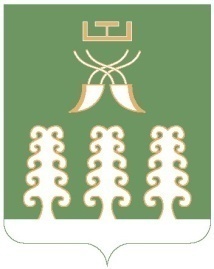 РЕСПУБЛИКА  БАШКОРТОСТАНМУНИЦИПАЛЬНЫЙ РАЙОНШАРАНСКИЙ РАЙОНСОВЕТ  СЕЛЬСКОГО ПОСЕЛЕНИЯСТАРОТУМБАГУШЕВСКИЙ СЕЛЬСОВЕТс. Старотумбагушево, тел.(34769)  2-47-19Наименование ПРОГРАММЫПрограмма борьбы с преступностью в сельском поселении Старотумбагушевский сельсовет муниципального района Шаранский район Республики Башкортостан на 2013-2015 годыКоординаторы - Заказчики:Администрация сельского поселения Старотумбагушевский сельсовет муниципального района Шаранский район Республики Башкортостан (далее - Администрация СП)Цель  Программы:обеспечение  безопасности  граждан  на территории сельского поселения           Задачи Программы:снижение уровня преступности на территории сельского поселения;-воссоздание системы социальной профилактики правонарушений, направленной прежде всего на активизацию борьбы с пьянством, алкоголизмом, наркоманией; преступностью, безнадзорностью, беспризорностью несовершеннолетних; незаконной. миграцией; ресоциализацию лиц, освободившихся из мест лишения свободы;-совершенствование нормативной правовой базы по профилактике правонарушений;-активизация участия и улучшение координации деятельности органов местного самоуправления в предупреждении правонарушений;-вовлечение в предупреждение правонарушений предприятий, учреждений, организаций всех форм собственности, а также общественных организаций;-снижение «правового нигилизма» населения, создание системы стимулов для ведения законопослушного образа жизни;-повышение оперативности реагирования на заявления и сообщения о правонарушении за счет наращивания сил правопорядка и технических средств контроля за ситуацией в общественных местах;-оптимизация работы по предупреждению и профилактике правонарушений, совершаемых на улицах и в общественных местах;-выявление и устранение причин и условий, способствующих совершению правонарушений;-улучшение взаимодействия всех звеньев правоохранительных органов, восстановления доверия общества к ним, поэтапное формирование действенной системы профилактики правонарушения.Выполнение задач Программы обеспечит повышение уровня общественной безопасности, результативности борьбы с преступностью, надежную защиту  общественного порядка, жизни, здоровья, свободы и достоинства граждан, муниципальной и иных форм собственности.Общие положения.Основные функции субъектов профилактики правонарушенийПравовую основу комплексной программы профилактики правонарушений   муниципального   образования   (далее   -   Программа) составляют Конституция Российской Федерации, федеральные законы, указы Президента   Российской    Федерации,    Уголовный    кодекс    Российской Федерации,    Кодекс    Российской    Федерации    об    административных правонарушениях, иные федеральные нормативные правовые акты, а также принимаемые   в   соответствии   с   ними   нормативные   правовые   акты государственных органов и органов местного самоуправления субъектов РФ.в рамках своей компетенции:-определение (конкретизация) приоритетных направлений, целей и задач профилактики правонарушений с учетом складывающей криминологической ситуации, особенностей региона и т.п.;-планирование в сфере профилактики правонарушений;-разработка и принятие соответствующих нормативных правовых актов;-разработка, принятие и реализация программ профилактики правонарушений;-непосредственное осуществление профилактической работы;-координация деятельности подчиненных (нижестоящих) субъектов профилактики правонарушений;-материальное, финансовое, кадровое обеспечение деятельное по профилактике правонарушений;-контроль за деятельностью подчиненных (нижестоящих) субъектов профилактики правонарушений и оказание им необходимой помощи;-организация обмена опытом профилактической работы, в том числе в рамках межрайонного сотрудничества.Муниципальные структуры, относящиеся к районному звену и, находящиеся в сельских поселениях составляют основу всей системы профилактики правонарушений. Они обеспечивают максимальную доступность профилактического воздействия, действенные меры воздействия, их достаточность, адекватность и комплексность индивидуальный подход в работе с людьми на основе единства социального контроля и оказания им помощи.Администрация сельского поселения поддерживает и поощряет деятельность организаций, учреждений и предприятий всех форм  собственности возрождению традиционных и созданию новых общественных структур профилактической направленности, участию в профилактике правонарушений, стимулируют формирование системы общественных объединений, создаваемых на добровольной основе для:-непосредственного участия в профилактике правонарушений;-охраны людей и защиты их жизни, здоровья, чести и достоинства;-охраны помещений и защиты собственности;-охраны правопорядка;-разработки рекомендаций, консультирования граждан, оказания им иной помощи, позволяющей избежать опасности стать жертвой правонарушения;-оказания поддержки лицам, пострадавшим от правонарушений;-распространения знаний о приемах и способах самозащиты, обучения граждан этим приемам, а также правилам и навыкам взаимодействия с правоохранительными органами;-осуществления общественного контроля за деятельностью государственных органов по обеспечению безопасности населения, защиты прав и интересов лиц, пострадавших от правонарушений.Организации, предприятия, учреждения, основанные на разных формах собственности, общественные формирования участвуют в профилактической деятельности по поручению государственных органов или органов местного самоуправления, либо по собственной инициативе в пределах и формах, определяемых законодательством Российской Федерации.Сроки и этапы реализации ПРОГРАММЫ:1 – 2013 год;1 – 2013 год;2 – 2014 год;3 – 2015 год.Объемы и источники финансирования: - Средства ведомств, управлений и отделов и комитетов  администрации района – исполнителей Программы- Объем ассигнований для финансированияПрограммы за счет средств бюджета муниципального района Республики Башкортостан составляет:2013-2015 годы – 3 000 рублейв том числе:на 2013 год – 1000 рублейна 2014 год – 1 000 рублейна 2015 год – 1 000 рублейОжидаемые конечные результаты:Реализация программы позволит:-повысить эффективность системы социальной профилактики правонарушений, привлечь к организации деятельности предупреждению правонарушений предприятия, учреждения, организации всех форм собственности, а также общественные организации;-обеспечить нормативное правовое регулирование профилактики правонарушений;	-улучшить информационное обеспечение деятельности государственных органов и общественных организаций по обеспечению охраны общественного порядка на территории субъекта РФ;-уменьшить общее число совершаемых преступлений;-оздоровить обстановку на улицах и других общественных мест-снизить уровень рецидивной и «бытовой» преступности;-улучшить профилактику правонарушений в среде несовершеннолетних и молодежи снизить количество дорожно-транспортных происшествий и тяжесть их последствий;-усилить контроль за миграционными потоками, снизить количество незаконных мигрантов;-снизить количество преступлений, связанных с незаконным оборотом наркотических и психотропных веществ;-повысить уровень доверия населения к правоохранительным органам.Контроль исполнением ПрограмОбщий   контроль   за   исполнением    Программы   осуществляет  Администрация сельского поселения. Ход выполнения мероприятий Программы ежеквартально рассматривается на заседаниях консультативного Совета. Администрация сельского поселения,   учреждения, предприятия  указанные первыми в графе   «исполнители»  представляют в Администрацию сельского поселения информацию об исполнении  мероприятий Программы к 15 января 2014  года, к 15 января 2015 года и к  15 января 2016 годаОстальные исполнители Программы к указанным срокам представляют информацию об исполнении мероприятий «первому исполнителю». Ход  и  исполнение мероприятий  Программы заслушивается на консультативном Совете при  главе администрации сельского поселения 